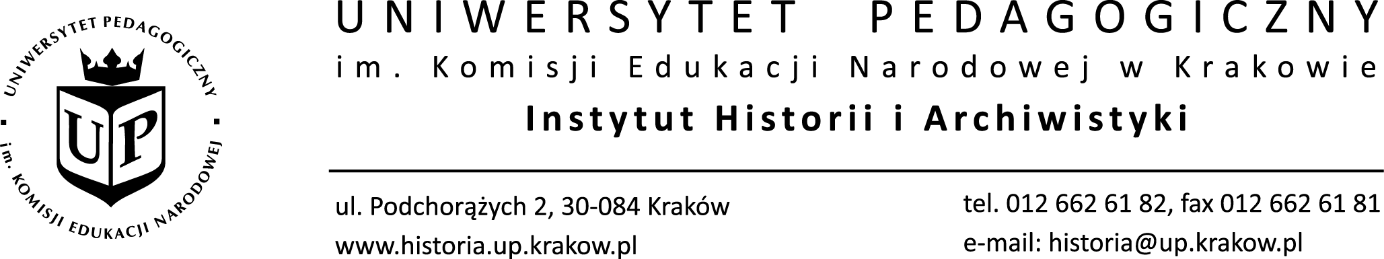 Kraków, dnia…………………………ZAŚWIADCZENIEInstytut Historii i Archiwistyki Uniwersytetu Pedagogicznego im. Komisji Edukacji Narodowej w Krakowie zaświadcza, że Pan/i:………………………………………………………………………………………………...…student/ka ……… roku kierunku ……………………….…………………………………...…pisze pracę dyplomową pod kierunkiem:………………………………………..………………………………………….…………....…na temat ……………………………………………………………………………………....…………………………………………..………………………………………….…………....…Zaświadczenie wydaje się celem przedłożenia w archiwach, bibliotekach i ………………….…celem uzyskania materiałów do napisania pracy dyplomowej.